Проект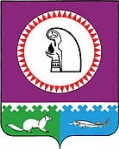 О внесении изменения в муниципальный правовой актВ соответствии с Постановлением Губернатора Ханты-Мансийского автономного округа - Югры от 28.07.2014 № 78 «О внесении изменений в некоторые постановления Губернатора Ханты-Мансийского автономного округа-Югры и признании утратившим силу постановления Губернатора Ханты-Мансийского автономного округа-Югры              от 4 апреля 2013 года № 45 «О порядке представления лицами, замещающими государственные должности Ханты-Мансийского автономного округа-Югры, сведений о своих расходах, а также о расходах своих супруги (супруга) и несовершеннолетних детей»:1. Внести изменение в распоряжение Контрольно-счетной палаты Октябрьского района от 24.05.2013 № 20-р «Об утверждении перечня должностей муниципальной службы, при замещении которых муниципальный служащий Контрольно-счетной палаты Октябрьского района  обязан представлять сведения о своих расходах, а также о расходах своих супруги (супруга) и несовершеннолетних детей», изложив пункт 2 в следующей редакции:«2. Лицам, включенным в Перечень, представлять сведения о своих расходах, а также о расходах своих супруги (супруга) и несовершеннолетних детей в отдел муниципальной службы и кадровой политики Думы Октябрьского района по форме справки, которая установлена Указом Президента Российской Федерации от 23.06.2014  № 460 «Об утверждении формы справки о доходах, расходах, об имуществе и обязательствах имущественного характера и внесении изменений в некоторые акты Президента Российской Федерации», а также с учетом положений законодательства Российской Федерации о государственной тайне.».2. Опубликовать распоряжение в газете «Октябрьские вести».3. Настоящее распоряжение вступает в силу с 1 января 2015 года.4. Контроль за выполнением распоряжения оставляю за собой.Председатель Контрольно-счетной палаты Октябрьского района	  Г.Р. ШередекаМуниципальное образованиеОктябрьский районМуниципальное образованиеОктябрьский районМуниципальное образованиеОктябрьский районМуниципальное образованиеОктябрьский районМуниципальное образованиеОктябрьский районМуниципальное образованиеОктябрьский районМуниципальное образованиеОктябрьский районКОНТРОЛЬНО-СЧЕТНАЯ ПАЛАТАРАСПОРЯЖЕНИЕКОНТРОЛЬНО-СЧЕТНАЯ ПАЛАТАРАСПОРЯЖЕНИЕКОНТРОЛЬНО-СЧЕТНАЯ ПАЛАТАРАСПОРЯЖЕНИЕКОНТРОЛЬНО-СЧЕТНАЯ ПАЛАТАРАСПОРЯЖЕНИЕКОНТРОЛЬНО-СЧЕТНАЯ ПАЛАТАРАСПОРЯЖЕНИЕКОНТРОЛЬНО-СЧЕТНАЯ ПАЛАТАРАСПОРЯЖЕНИЕКОНТРОЛЬНО-СЧЕТНАЯ ПАЛАТАРАСПОРЯЖЕНИЕ«»2014  г.№пгт. Октябрьскоепгт. Октябрьскоепгт. Октябрьскоепгт. Октябрьскоепгт. Октябрьскоепгт. Октябрьскоепгт. Октябрьское